Graffiti and VandalismIn the sixties people in America started with graffiti, it started by quickly sketching your signature somewhere. In the Netherlands you can and will get punished if you do it on illegal spots. The government has to pay millions of euro’s to clean it up every year. The art of graffiti developed and people made huge artworks out of it like portraits and whole texts. Because it’s also in museums nowadays in the Netherlands you also have legal spots to make graffiti drawings. In Groningen is a museum with graffiti artwork. Messages were often hidden in the drawings and created an artwork war in the seventies. 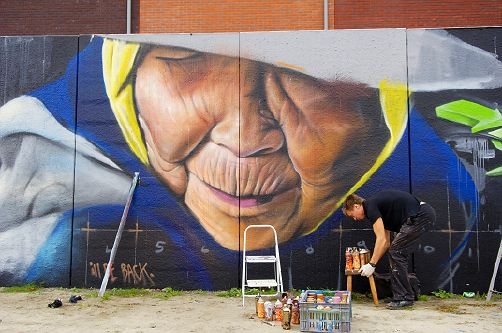 